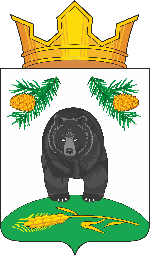 АДМИНИСТРАЦИЯ НОВОКРИВОШЕИНСКОГО СЕЛЬСКОГО ПОСЕЛЕНИЯПОСТАНОВЛЕНИЕ03.02.2021                                                                                                                № 12с. НовокривошеиноКривошеинского районаТомской областиО списании с баланса Администрации Новокривошеинского сельского поселения автомобиля УАЗ-396255           На основании договора   купли - продажи № 3/21 от 02.02.2021 года,  заключенного между Главой Новокривошеинского сельского поселения (Главой Администрации) Саяпиным Алексеем Олеговичем и гражданином Кулеш Романом Николаевичем, проживающим по адресу: Томская область, Кировский район, с.Тимирязевское, пер.Дальний, дом № 4, паспорт выдан Отделом внутренних дел Кировского района города Томска от 19.04.2004 года, серия 6903 № 967539,            ПОСТАНОВЛЯЮ:          1. Бухгалтерии (Дубанос Т.А.) произвести списание с баланса Администрации  Новокривошеинского сельского поселения   автомобиля УАЗ-396255, 2010 года выпуска, идентификационный номер (VIN) – ХТТ396255В0413705, кузов 396200А0112216, цвет кузова – белая ночь, гос.номер – О 350 НА 70RUS, ПТС 73НВ  436581 от 15.12.2010 от 15.12.2010г., балансовая стоимость 383000,00 руб., остаточная стоимость 0 руб., рыночная стоимость 170000 (сто семьдесят тысяч)  рублей без учета НДС (установлена по результатам Отчета об установлении рыночной стоимости объекта оценки Обществом с ограниченной ответственностью «Оценка плюс» от 16.12.2020 № ОП-323/20).          2. Специалисту по муниципальной собственности и земельным ресурсам Фадиной Т.М. внести изменения в Реестр  муниципального  имущества.          3.   Контроль за исполнением настоящего постановления оставляю за собой.Глава Новокривошеинского сельского поселения                                          А.О.Саяпин(Глава Администрации)Дубанос Т.А.Фадина Т.М.В дело 